Приложение 4Приложение 1 к решению Совета депутатов                                            муниципального округа Тверской от 21.06.2018   №____/2018  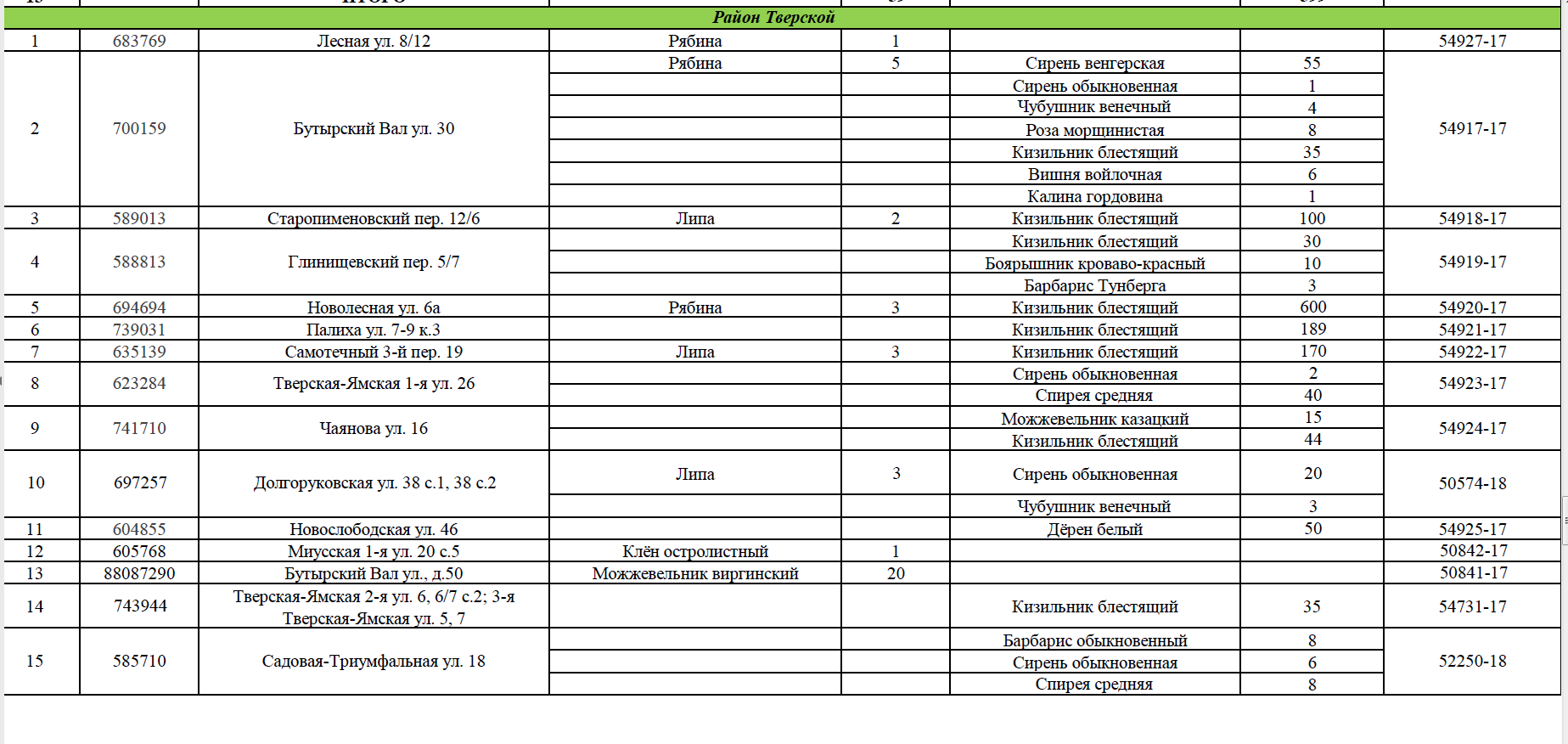 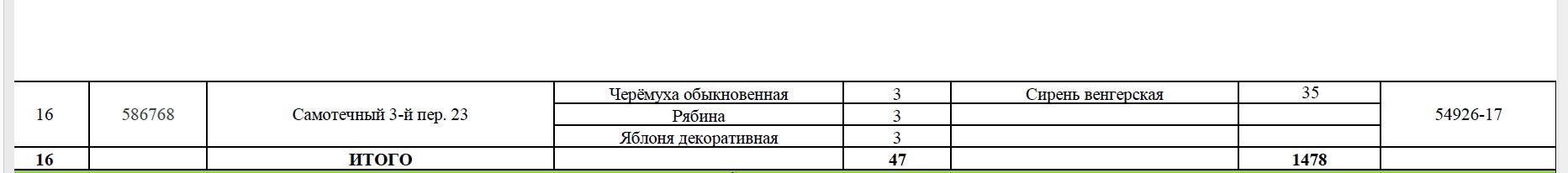 